ADOZIONE NUOVI LIBRI DI TESTOPer l’anno scolastico 20___ / 20___INSEGNANTI: …………………………………………………………………………………………………………………………SCUOLA PRIMARIA: …………………………………     CLASSE/I ……………………   SEZIONE/I: ……………………I sottoscritti docenti propongono l’adozione del seguente nuovo testo per le suddette classi:TESTI ESAMINATITESTO SCELTOAutore  						Titolo del  testoCasa editrice	  		   Codice ISBN					 Prezzo	PARERE DEL CONSIGLIO DI INTERCLASSEIn data __________________ il Consiglio di Interclasse, dopo l’esame e la comparazione dei testi, udita la relazione del proponente, ha espresso parere favorevole all’adozione del libro di testo sopra indicato.RELAZIONE DEL DOCENTE/I CON LE MOTIVAZIONI DELLA PROPOSTADATA ______________________							         FIRMA  DEGLI  INSEGNANTI                                                        …………………………………………………………………………………………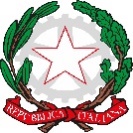 Codice Autonomia n.109MINISTERO DELL’ISTRUZIONE E DEL MERITOISTITUTO COMPRENSIVO STATALE «Leonardo da Vinci»Scuola dell’Infanzia, Primaria e Secondaria di I grado– 84062 Olevano sul Tusciano (SA) –                                                                                         MINISTERO DELL’ISTRUZIONE E DEL MERITOISTITUTO COMPRENSIVO STATALE «Leonardo da Vinci»Scuola dell’Infanzia, Primaria e Secondaria di I grado– 84062 Olevano sul Tusciano (SA) –                                                                                         MINISTERO DELL’ISTRUZIONE E DEL MERITOISTITUTO COMPRENSIVO STATALE «Leonardo da Vinci»Scuola dell’Infanzia, Primaria e Secondaria di I grado– 84062 Olevano sul Tusciano (SA) –                                                                                         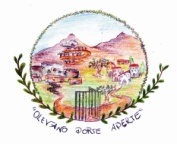 Codice Fiscale: 80025740657Codice Fiscale: 80025740657Sito internet: www.icolevanost.edu.itCodice meccanografico: SAIC86400ACodice meccanografico: SAIC86400ATelefono: 0828 307691Telefono: 0828 307691E-mail: saic86400a@istruzione.itCodice Unico Ufficio: UFXNNOCodice Unico Ufficio: UFXNNOTel/Fax: 0828 612056Tel/Fax: 0828 612056P.E.C. : saic86400a@pec.istruzione.itIndirizzo: Via Leonardo da Vinci, 17Indirizzo: Via Leonardo da Vinci, 17N.AUTORETITOLOEDITORE12345